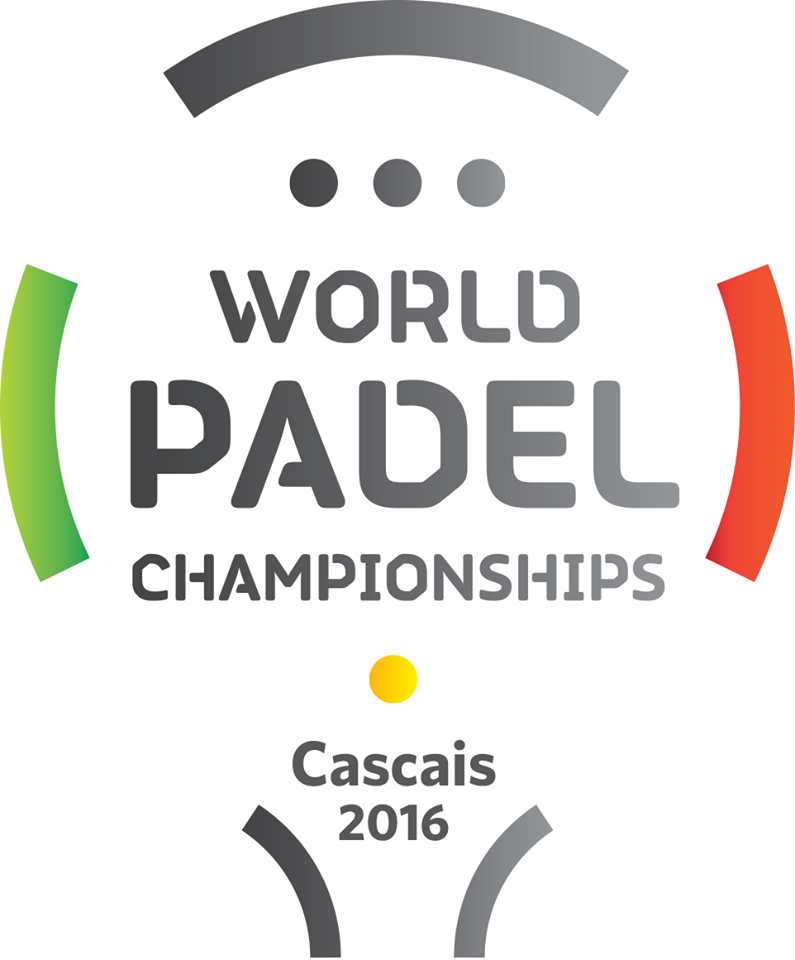 BOOK YOUR HOTEL & PREMIUM SEATS / CORPORATE BOX NOW!Warning: these prices (with 20% discount) are only available with Hotel reservation.*Access to Padel Club, VIP area with open bar.
**Corporate Box: 6 seats, access to Padel Club, open bar. 6 daily meals included at Padel Bistrô.PAYMENT METHODPlease fill the following table with your payment method info: HOTELHOTELHOTELB&B141415151616171718181919Sheraton Cascais Resort (5*)Sheraton Cascais Resort (5*)120.00 €Quinta da Marinha  (5*)Quinta da Marinha  (5*)120.00 €Vila Galé Cascais  (4*)Vila Galé Cascais  (4*)80.00 €TICKETSTICKETSTICKETSTICKETSTICKETS1414151516161717181819Type “X” on the days you want to book.Type “X” on the days you want to book.Type “X” on the days you want to book.40.00 €40.00 €40.00 €40.00 €40.00 €40.00 €40.00 €40.00 €60.00 €60.00 €80.00 €Premium Seats*Premium Seats*Premium Seats*Premium Seats*Premium Seats*Corporate Box**Corporate Box**Corporate Box**Corporate Box**Corporate Box**Monday to Saturday (14/11 to 19/11)Monday to Saturday (14/11 to 19/11)Type “X” to book:Type “X” to book:Type “X” to book:Type “X” to book:Type “X” to book:Type “X” to book:Type “X” to book:Type “X” to book:Type “X” to book:NameCard numberCVCCard expiry date